Name: 
Class: 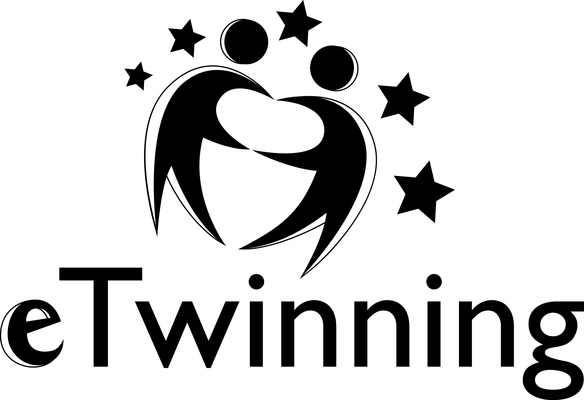 EU GamesTwinSpace activities for the eTwinning project – Session 3 
Wednesday 13 April 2016Click on Forums. Read the instructions for Task 5. Your EU Game must be in English and concern only the countries involved in our project! Checklist – Session 3 – Wednesday 13 April 2016: Don’t forget to logout from your TwinSpace!Personal notes, comments, suggestions… Task 5Tick the box if you’ve successfully done the tasks.Points given by your teacher:I chose a title for my EU Game.                 2     1      0I used at least 5 questions from Task 4.  5     4     2      1      0I represented the countries involved in our project.                   2     1      0I respected the copyrights.          4     3     2      1      0I presented my EU Game to the Members of our TwinSpace in Task 5 of the Forum.         3     2      1      0I posted a message in English on the EU Game of another Member of our TwinSpace in Task 5 of the Forum.                2      1      0I posted a message in French on the EU Game of another Member of our TwinSpace in Task 5 of the Forum.               2      1      0Total: